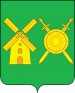 А Д М И Н И СТ РА ЦИ Я      В ОЛ О Д А Р С К О ГО    М У Н И Ц И П А Л Ь НО ГО    Р А Й О НАН  И  Ж  Е  Г О Р  О Д С К О Й      О  Б  Л  А  С  Т  ИП О С Т А Н О В Л Е Н И ЕОт  29.12.2017                                                                                                                          № 2604В соответствии с Федеральным  законом от 29.12.2012 № 273-ФЗ «Об образовании в Российской Федерации», Федеральным  законом  от 24.06.1999  № 120-ФЗ «Об основах системы профилактики безнадзорности и правонарушений несовершеннолетних», Федеральным  законом  от 27.07.2006 № 149 - ФЗ «Об информации, информационных технологиях и о защите информации»,  Федеральным  законом   от 27.07.2006  № 152 – ФЗ   «О защите персональных данных», в целях осуществления учета детей, подлежащих обучению по образовательным программам дошкольного, начального общего, основного общего и среднего общего образования в образовательных организациях, расположенных на территории Володарского муниципального района, а также определения порядка взаимодействия органов, учреждений и организаций, участвующих в проведении учета детей:1. Утвердить Положение об организации учета детей, подлежащих обучению по образовательным программам дошкольного, начального общего, основного общего и среднего общего образования в образовательных организациях, расположенных на территории Володарского муниципального района ( приложение № 1).2. Отделу образования управления образования, культуры, спорта и молодежной политики администрации Володарского муниципального района  (начальник Соловьева Н.Г.):2.1. Довести до сведения руководителей муниципальных образовательных организаций настоящее постановление.2.2. Обеспечить организацию руководителями муниципальных образовательных организаций  учета детей, подлежащих обучению пообразовательным программам дошкольного, начального общего, основного общего и среднего общего образования на территории Володарского муниципального района.2.3. Обеспечить контроль за организацией учета всех детей, подлежащих обучению по образовательным программам дошкольного, начального общего, основного общего и среднего общего образования в образовательных организациях, расположенных на территории Володарского муниципального района, а также учета несовершеннолетних обучающихся, не посещающих или систематически пропускающих по неуважительным причинам занятия в муниципальных образовательных организациях.Отделу организационной работы и кадровой политики администрации Володарского муниципального района обеспечить публикацию настоящего постановления на официальном интернет-сайте администрации Володарского муниципального района.4.Признать утратившими силу постановление администрации Володарского муниципального района  от 20.06.2014 года № 1453«Об организации учета детей, подлежащих обучению по образовательным программам дошкольного, начального общего, основного общего и среднего общего образования в муниципальных образовательных организациях, расположенных на территории Володарского муниципального района».5.Контроль за исполнением настоящего постановления возложить на начальникаОтдела образования  управления образования, культуры, спорта и молодежной политики администрации Володарского муниципального района Н.Г.Соловьеву.ГлаваадминистрацииВолодарского муниципального района                Г.М.ЩанниковПриложение 1 к постановлению  администрации Володарского муниципального района от 29.12.2017 г. №  2604Положениеоб организации учета детей, подлежащих обучению по образовательным программам дошкольного, начального общего, основного общего и среднего общего образования в  образовательных организациях , расположенных на территории Володарского муниципального района ( далее  - Положение)1. Общие положения1.1. Настоящее Положение разработано в целях осуществления ежегодного учета детей в возрасте от 0 до 18 лет, подлежащих обучению по образовательным программам дошкольного, начального общего, основного общего и среднего общего образования в образовательных организациях, расположенных на территории Володарского муниципального района (имеющих право на получение общего образования каждого уровня и проживающих на территории Володарского муниципального района (далее - учет детей). 1.2. Обязательному ежегодному  учету подлежат все дети, имеющие право на получение общего образования каждого уровня и проживающие на территории Володарского муниципального района.1.3. Выявление и учет детей, не получающих общего образования, осуществляются в рамках взаимодействия органов и учреждений системы профилактики безнадзорности и правонарушений несовершеннолетних с Отделом образования управления образования, культуры, спорта и молодежной политики администрации Володарского муниципального района (далее – Отделом образования) и муниципальными образовательными организациями (далее образовательными организациями) в соответствии с действующим законодательством.1.4. Информация по учету детей, формируемая в соответствии с настоящим Положением, подлежит сбору, передаче, хранению и использованию в порядке, обеспечивающем ее конфиденциальность.2. Организация работы по учету детей2.1. Учет детей осуществляется путем формирования образовательными организациями (далее по тексту - ОО)  информационной базы данных о детях, подлежащих обучению по образовательным программам дошкольного, начального общего, основного общего и среднего общего образования в образовательных организациях, расположенных на территории Володарского муниципального района. Информация, предусмотренная настоящим Положением, вносится руководителями ОО в  автоматизированные информационные системы «Комплектование», «Контингент» и предоставляется ОО в Отдел образования на бумажных и электронных носителях в сроки, установленные настоящим Положением. 2.2. Источниками формирования информационной базы данных служат:2.2.1. Данные образовательных организаций:- о воспитанниках дошкольной образовательной организации, проживающих на территории Володарского муниципального района (в том числе отдельно о детях, завершающих получение дошкольного образования в текущем году и подлежащих приему в 1-й класс в наступающем и следующем за ним учебных годах);- о детях, состоящих на учёте в реестре нуждающихся в услугах дошкольного образования;- учащихся в общеобразовательной организации, проживающих на территории Володарского муниципального района;- не получающих образование по состоянию здоровья;- не имеющих общего образования и не получающих образование в порядке, предусмотренном действующим законодательством;- не посещающих или систематически пропускающих по неуважительным причинам учебные занятия.2.2.2. Данные участковых педиатров учреждений здравоохранения о детском населении, в том числе о детях, не зарегистрированных по месту жительства, но фактически проживающих на соответствующей территории.2.2.3. Данные о детях, находящихся в специализированных учреждениях для несовершеннолетних, нуждающихся в социальной реабилитации, ГКУ Нижегородской области «УСЗН Володарского района». 2.2.4. Сведения о детях, полученные в результате отработки участковыми уполномоченными органов внутренних дел, в том числе о детях, не зарегистрированных по месту жительства, но фактически проживающих на соответствующей территории.2.3. С целью выявления детей в возрасте от 0 до 18 лет, подлежащих обучению по образовательным программам дошкольного, начального общего, основного общего и среднего общего образования и не приступивших к обучению общеобразовательные организации, ежегодно (до 1 сентября текущего года) проводят обследование закрепленных за муниципальными образовательными организациями за конкретными территориями .По факту обследования закрепленных за муниципальными образовательными организациями за конкретными территориями составляются акты обследования (далее – Акт).2.4. Обобщённые данные о детях (статистические данные) передаются в Отдел образования в электронном виде и на бумажном носителе, подписанные руководителем общеобразовательной организации и скрепленные печатью организации.3. Организация учета детей в муниципальных образовательных организациях3.1. Образовательные организации  ежегодно организуют и осуществляют текущий учет учащихся и воспитанников своей организации, вне зависимости от места их проживания. Общие сведения о контингенте учащихся и воспитанников оформляются ООво взаимодействии с дошкольными образовательными организациями в соответствии с  настоящим Положением по форме, установленной приложением 1, 5 к настоящему Положению. РуководителиОО передают сведения в Отдел образования:- по состоянию на 31 мая (по итогам учебного года воспитанников в  дошкольной образовательной организации)- по состоянию на 1 июля (по итогам учебного года, информация об учащихся, оставшихся на повторный год обучения);- по состоянию на 1 сентября (с целью сверки списочного состава  детей-инвалидов для организации обучения по адаптированным общеобразовательным программам) 3.2. Общеобразовательные организации отдельно ведут учет учащихся, не посещающих или систематически пропускающих по неуважительным причинам занятия в организации.Сведения об указанной категории обучающихся(при наличии) предоставляются общеобразовательными организациями в Отдел  образования администрации Володарского муниципального района по установленной форме согласно приложению 2 к настоящему Положению.3.3. Обобщенные сведения о детях, принимаемых в образовательную организацию или выбывающих из неё в течение учебного года, предоставляются общеобразовательными организациями в Отдел образования 2 раза в год (по состоянию на 1 сентября и  1 января)  по формам согласно приложению 4 к настоящему Положению.3.4. Обобщенные сведения о детях - инвалидах предоставляются общеобразовательными организациями в Отдел образования  ежегодно по состоянию на 1 сентября согласно приложению 6 к настоящему Положению.3.5. Образовательные организации в течение года организуют прием информации от граждан о детях, проживающих на территории, закрепленной за  образовательной организацией и подлежащих обучению.В случае выявления семей, препятствующих получению своими детьми образования и (или) ненадлежащим образом выполняющих обязанности по воспитанию и обучению своих детей, образовательная организация незамедлительно:- принимает меры по взаимодействию с родителями (законными представителями) для организации обучения несовершеннолетних;- информирует об этом муниципальную комиссию по делам несовершеннолетних и защите их прав при администрации Володарского муниципального района Нижегородской области для принятия мер воздействия в соответствии с действующим законодательством;- информирует Отдел образования о выявленных детях и принятых мерах по организации их обучения (с какого числа, какой класс/ группа, форма обучения).4. Компетенция организаций по обеспечению учета детей4.1. Отдел образования управления образования, культуры, спорта и молодежной политики администрации Володарского муниципального района:4.1.1. В период с  05 по 15 сентября каждого текущего года осуществляет сверку сведений и их корректировку в соответствии с информацией, представляемой общеобразовательными организациями.4.1.2. Осуществляет ежегодный анализ данных списочного учета детей и формирует электронную базу данных.4.1.3.Ведет учет детей, подлежащих обучению по образовательным программам дошкольного, начального общего, основного общего и среднего общего образования  в образовательных организациях, расположенных на территории Володарского муниципального района и формирует информационную базу в порядке, предусмотренном пунктом 2.2 настоящего Положения.4.1.4. Оформляет и направляет запросы, принимает поступившие документы (сведения, отчеты), проверяет, обрабатывает, формирует электронную базу данных.4.1.5. Принимает меры к устройству детей, не получающих общего образования, на обучение в подведомственные образовательные организации в соответствии с действующим законодательством.4.2. Муниципальные общеобразовательные организации:4.2.1. С целью проведения перспективного комплектования формируют рабочую группу (с участием представителей дошкольных образовательных организаций), организуют ее работу и проводят обход территории, за которой закреплена образовательная организация, с целью проверки и сопоставления сведений о фактическом проживании и обучении детей по месту жительства, обеспечивают прием информации о детях, подлежащих обучению, составляют списки детей, подлежащих обучению в образовательных организациях, и направляют их в Отдел  образования.4.2.2. Осуществляют контроль за посещением занятий обучающимися, ведут индивидуальную профилактическую работу с обучающимися, имеющими проблемы в поведении, обучении, развитии и социальной адаптации.4.2.3. Информируют муниципальную комиссию по делам несовершеннолетних и защите их прав при администрации Володарского муниципального района Нижегородской области о детях, прекративших обучение не позднее 3-х дней после выявления факта.4.2.4. Обеспечивают хранение списков детей, подлежащих обучению, и иной документации по учету и движению обучающихся до получения ими общего образования.4.2.5. Принимают на обучение детей, не получающих общего образования, выявленных в ходе работы по учету детей.4.2.6. Обеспечивают надлежащую защиту сведений, содержащих персональные данные о детях.4.3. Муниципальные дошкольные образовательные организации4.3.1.Учитывают  детей в возрасте от 0 до 7 лет, подлежащих обучению по образовательным программам дошкольного образования  в образовательных организациях, расположенных на закрепленных за ними соответствующей территории в соответствии с муниципальным правовым актом, и представляют в Отдел образования управления образования, культуры, спорта и молодежной политики администрации Володарского муниципального района  информацию в соответствии с приложением №5 к настоящему положению. 4.2.3. Информируют Отдел  образования о выбывших из образовательного учреждения и вносят соответствующую информацию в автоматизированную информационную систему «Комплектование» в течение учебного года и в летний период (в трехдневный срок).4.3.2. Обеспечивают хранение списков детей, подлежащих обучению, и иной документации по учету и движению воспитанников.4.3.3. Обеспечивают надлежащую защиту сведений, содержащих персональные данные о детях, родителях (законных представителях).Приложение №1к  Положению об организации учета детей, подлежащих обучению по образовательным программам дошкольного, начального общего, основного общего и среднего общего образования в образовательных организациях, расположенных на территории Володарского муниципального районаСВЕДЕНИЯ О ДЕТЯХ В ВОЗРАСТЕ ОТ 0 ДО 18, ПРОЖИВАЮЩИХ (постоянно или временно)  на территории Володарского муниципального района и закрепленных за образовательной организацией(указать наименование организации, направляющей сведения)Руководитель ОО_________________                                              __________________         (подпись)                                                                   (Ф.И.О)М. П.Приложение №2к  Положению об организации учета детей, подлежащих обучению по образовательным программам дошкольного, начального общего, основного общего и среднего общего образования в образовательных организациях, расположенных на территории Володарского муниципального районаБЛАНК ОБРАЗОВАТЕЛЬНОЙ ОРГАНИЗАЦИИКАРТАучета несовершеннолетних, не посещающих или систематически пропускающих занятия по неуважительной причинеФ.И.О.(полностью)_____________________________________________Дата рождения____________________________________________________Школа_______________________________________________________Класс________________________________________________________В каком классе должен обучаться по возрасту______________________________________________________Причина непосещения занятий__________________________________Условия проживания ребенка (благоприятные, нет условий для обучения и отдыха и др.)_________________________________________________________________________________________________________________________Социальный статус семьи (малообеспеченная, многодетная, в социально-опасном положении, полная, неполная и др.)_________________________________________________________________________Статус родителей  (инвалиды, ограничены в правах, лишены родительских прав)_________________________________________________________Образ жизни родителей  (злоупотребляют спиртными напитками,   уклоняются от воспитания детей, состоят на учете в КДН  и ЗП, ОВД, не справляются с воспитанием, много времени уделяют работе и др.)_______________________________________________________________________________________________________________________Количество детей до 18 лет в данной семье ____________________________ Условия воспитания детей_____________________________________ Меры, принятые школой, для профилактики пропуска занятий______________________________________________________________________________________________________________________________          _____________________________________________________________Меры, принятые на районном уровне________________________________________________________________________________________Дата заполнения карты учета_____________________Руководитель ОО_________________                                  __________________ (подпись)			(Ф.И.О.) МППриложение №3к  Положению об организации учета детей, подлежащих обучению по образовательным программам дошкольного, начального общего, основного общего и среднего общего образования в образовательных организациях, расположенных на территории Володарского муниципального районаСВЕДЕНИЯ О ДЕТЯХ от 0 до 18 лет, не обучающихся в ООнаименование ООПриложение №4к  Положению об организации учета детей, подлежащих обучению по образовательным программам дошкольного, начального общего, основного общего и среднего общего образования в образовательных организациях, расположенных на территории Володарского муниципального района_______________________________________________________ (указать наименование образовательной организации, направляющей сведения)Руководитель ОО ________________                                         __________________       (подпись)М.П.  	(Ф.И.О.)Приложение №5к  Положению об организации учета детей, подлежащих обучению по образовательным программам дошкольного, начального общего, основного общего и среднего общего образования в образовательных организациях, расположенных на территории Володарского муниципального районаСВЕДЕНИЯ О ДЕТЯХ, ПОСЕЩАЮЩИХ образовательные организации, реализующие основные программы  дошкольного образования________________________________________________________________(указать наименование образовательной организации, направляющей сведения)Руководитель образовательной  организации________________                             _________________ (подпись)		(Ф.И.О.)М. П.Об организации учета детей, подлежащих обучению по образовательным программам дошкольного, начального общего, основного общего и среднего общего образования в муниципальных образовательных организациях, расположенных на территории Володарского муниципального района№ п/пФамилия, имя, отчество ребенкаДата рождения (число, месяц, год)АдресАдресГде обучается(находится)Не получает образования (причина)№ п/пФамилия, имя, отчество ребенкаДата рождения (число, месяц, год)регистрациифактического проживанияГде обучается(находится)Не получает образования (причина)1235679№п/пФИОребенка (полностью)Дата рожденияМесто проживанияКлассОбразовательная организацияПричина (основание) изменения (принятые меры)Прибыли в ООПрибыли в ООПрибыли в ООПрибыли в ООПрибыли в ООПрибыли в ОО№ п/пФамилия, имя, отчество ребенка(полностью)Дата рождения (полностью)Откуда выбыл  Приказ выбытия (основание)Куда прибыл (приказ) 123456Выбыли из ООВыбыли из ООВыбыли из ООВыбыли из ООВыбыли из ООВыбыли из ОО№ п/пФамилия, имя, отчество ребенка(полностью)Дата рождения (полностью)Откуда выбыл  Приказ выбытия (основание)Куда прибыл (приказ) № п/пФамилия, имя, отчество ребенкаДата рожденияАдрес фактического проживания воспитанникаОтметка о выбытии воспитанника, причина выбытия, датаОтметка о завершении получения воспитанником дошкольного образования в текущем году*Предполагаемое общеобразовательное учреждение для поступления в 1 класс 1234567Приложение № 6к  Положению об организации учета детей, подлежащих обучению по образовательнымпрограммам дошкольного, начального общего, основного общего и среднего общего образования в образовательных организациях, расположенных на территории Володарского муниципального районаПриложение № 6к  Положению об организации учета детей, подлежащих обучению по образовательнымпрограммам дошкольного, начального общего, основного общего и среднего общего образования в образовательных организациях, расположенных на территории Володарского муниципального районаПриложение № 6к  Положению об организации учета детей, подлежащих обучению по образовательнымпрограммам дошкольного, начального общего, основного общего и среднего общего образования в образовательных организациях, расположенных на территории Володарского муниципального районаПриложение № 6к  Положению об организации учета детей, подлежащих обучению по образовательнымпрограммам дошкольного, начального общего, основного общего и среднего общего образования в образовательных организациях, расположенных на территории Володарского муниципального районаПриложение № 6к  Положению об организации учета детей, подлежащих обучению по образовательнымпрограммам дошкольного, начального общего, основного общего и среднего общего образования в образовательных организациях, расположенных на территории Володарского муниципального районаПриложение № 6к  Положению об организации учета детей, подлежащих обучению по образовательнымпрограммам дошкольного, начального общего, основного общего и среднего общего образования в образовательных организациях, расположенных на территории Володарского муниципального районаПриложение № 6к  Положению об организации учета детей, подлежащих обучению по образовательнымпрограммам дошкольного, начального общего, основного общего и среднего общего образования в образовательных организациях, расположенных на территории Володарского муниципального районаПриложение № 6к  Положению об организации учета детей, подлежащих обучению по образовательнымпрограммам дошкольного, начального общего, основного общего и среднего общего образования в образовательных организациях, расположенных на территории Володарского муниципального районаПриложение № 6к  Положению об организации учета детей, подлежащих обучению по образовательнымпрограммам дошкольного, начального общего, основного общего и среднего общего образования в образовательных организациях, расположенных на территории Володарского муниципального районаПриложение № 6к  Положению об организации учета детей, подлежащих обучению по образовательнымпрограммам дошкольного, начального общего, основного общего и среднего общего образования в образовательных организациях, расположенных на территории Володарского муниципального районаСведения о детях-инвалидах в возрасте от 0 до 18 летСведения о детях-инвалидах в возрасте от 0 до 18 летСведения о детях-инвалидах в возрасте от 0 до 18 летСведения о детях-инвалидах в возрасте от 0 до 18 летСведения о детях-инвалидах в возрасте от 0 до 18 летСведения о детях-инвалидах в возрасте от 0 до 18 летСведения о детях-инвалидах в возрасте от 0 до 18 летСведения о детях-инвалидах в возрасте от 0 до 18 летСведения о детях-инвалидах в возрасте от 0 до 18 летСведения о детях-инвалидах в возрасте от 0 до 18 летНаименование образовательной организацииНаименование образовательной организацииНаименование образовательной организации№ п/пФамилия, имя, отчество (Ф.И.О.) ребенка - инвалидаЧисло, дата рожденияАдрес по месту жительстваПосещают Посещают Продолжили обучениеПродолжили обучениеПродолжили обучениеНе обучаются
 (причина)№ п/пФамилия, имя, отчество (Ф.И.О.) ребенка - инвалидаЧисло, дата рожденияАдрес по месту жительстваДДУшколув учреждениях начального и среднего профессионального образования  по программам НПОв учреждениях среднего профессионального образования  (по программам СПО)в учреждениях высшего профессионального образованияНе обучаются
 (причина)от 0 до 7 летот 0 до 7 летот 0 до 7 летот 0 до 7 летот 0 до 7 летот 0 до 7 летот 0 до 7 летот 0 до 7 летот 0 до 7 летот 0 до 7 лет1.2.с 7 до 18 летс 7 до 18 летс 7 до 18 летс 7 до 18 летс 7 до 18 летс 7 до 18 летс 7 до 18 летс 7 до 18 летс 7 до 18 летс 7 до 18 лет1.2.СправкаСправкаСправкаСправкаСправкаСправкаСправкаСправкаСправкаСправка1. Всего детей-инвалидов по муниципальному району (городскому округу) с 0 - 18 лет Всего детей-инвалидов по муниципальному району (городскому округу) с 0 - 18 лет Всего детей-инвалидов по муниципальному району (городскому округу) с 0 - 18 лет Всего детей-инвалидов по муниципальному району (городскому округу) с 0 - 18 лет Всего детей-инвалидов по муниципальному району (городскому округу) с 0 - 18 лет Всего детей-инвалидов по муниципальному району (городскому округу) с 0 - 18 лет Всего детей-инвалидов по муниципальному району (городскому округу) с 0 - 18 летчелиз них детей-инвалидов с 0 до 18 лет, имеющих индивидуальную программу реабилитации (ИПР)из них детей-инвалидов с 0 до 18 лет, имеющих индивидуальную программу реабилитации (ИПР)из них детей-инвалидов с 0 до 18 лет, имеющих индивидуальную программу реабилитации (ИПР)из них детей-инвалидов с 0 до 18 лет, имеющих индивидуальную программу реабилитации (ИПР)из них детей-инвалидов с 0 до 18 лет, имеющих индивидуальную программу реабилитации (ИПР)из них детей-инвалидов с 0 до 18 лет, имеющих индивидуальную программу реабилитации (ИПР)из них детей-инвалидов с 0 до 18 лет, имеющих индивидуальную программу реабилитации (ИПР)челИз пункта 1Из пункта 1Из пункта 1Из пункта 1Из пункта 1Из пункта 1Из пункта 1Из пункта 1Из пункта 1Из пункта 12. Детей дошкольного возраста, всего с 0 - 7 лет Детей дошкольного возраста, всего с 0 - 7 лет Детей дошкольного возраста, всего с 0 - 7 лет Детей дошкольного возраста, всего с 0 - 7 лет Детей дошкольного возраста, всего с 0 - 7 лет Детей дошкольного возраста, всего с 0 - 7 лет Детей дошкольного возраста, всего с 0 - 7 летчелиз них численность детей-инвалидов, посещающих ДДУиз них численность детей-инвалидов, посещающих ДДУиз них численность детей-инвалидов, посещающих ДДУиз них численность детей-инвалидов, посещающих ДДУиз них численность детей-инвалидов, посещающих ДДУиз них численность детей-инвалидов, посещающих ДДУиз них численность детей-инвалидов, посещающих ДДУчелИз пункта 1Из пункта 1Из пункта 1Из пункта 1Из пункта 1Из пункта 1Из пункта 1Из пункта 1Из пункта 1Из пункта 13. Детей-инвалидов школьного возраста - всего Детей-инвалидов школьного возраста - всего Детей-инвалидов школьного возраста - всего Детей-инвалидов школьного возраста - всего Детей-инвалидов школьного возраста - всего Детей-инвалидов школьного возраста - всего Детей-инвалидов школьного возраста - всегочел3.1Обучаются в общеобразовательных школах муниципального района (городского округа)Обучаются в общеобразовательных школах муниципального района (городского округа)Обучаются в общеобразовательных школах муниципального района (городского округа)Обучаются в общеобразовательных школах муниципального района (городского округа)Обучаются в общеобразовательных школах муниципального района (городского округа)Обучаются в общеобразовательных школах муниципального района (городского округа)Обучаются в общеобразовательных школах муниципального района (городского округа)чел3.2Обучаются в общеобразовательных школах другого района областиОбучаются в общеобразовательных школах другого района областиОбучаются в общеобразовательных школах другого района областиОбучаются в общеобразовательных школах другого района областиОбучаются в общеобразовательных школах другого района областиОбучаются в общеобразовательных школах другого района областиОбучаются в общеобразовательных школах другого района областичел3.3Обучаются в специальных (коррекционных) школах-интернатах муниципального района (городского округа)Обучаются в специальных (коррекционных) школах-интернатах муниципального района (городского округа)Обучаются в специальных (коррекционных) школах-интернатах муниципального района (городского округа)Обучаются в специальных (коррекционных) школах-интернатах муниципального района (городского округа)Обучаются в специальных (коррекционных) школах-интернатах муниципального района (городского округа)Обучаются в специальных (коррекционных) школах-интернатах муниципального района (городского округа)Обучаются в специальных (коррекционных) школах-интернатах муниципального района (городского округа)чел3.4Обучаются в специальных коррекционных классах общеобразовательных школ муниципального района (городского округа) Обучаются в специальных коррекционных классах общеобразовательных школ муниципального района (городского округа) Обучаются в специальных коррекционных классах общеобразовательных школ муниципального района (городского округа) Обучаются в специальных коррекционных классах общеобразовательных школ муниципального района (городского округа) Обучаются в специальных коррекционных классах общеобразовательных школ муниципального района (городского округа) Обучаются в специальных коррекционных классах общеобразовательных школ муниципального района (городского округа) Обучаются в специальных коррекционных классах общеобразовательных школ муниципального района (городского округа) чел3.5Обучаются в специальных (коррекционных) школах-интернатах  другого муниципального района (городского округа) Обучаются в специальных (коррекционных) школах-интернатах  другого муниципального района (городского округа) Обучаются в специальных (коррекционных) школах-интернатах  другого муниципального района (городского округа) Обучаются в специальных (коррекционных) школах-интернатах  другого муниципального района (городского округа) Обучаются в специальных (коррекционных) школах-интернатах  другого муниципального района (городского округа) Обучаются в специальных (коррекционных) школах-интернатах  другого муниципального района (городского округа) Обучаются в специальных (коррекционных) школах-интернатах  другого муниципального района (городского округа) чел3.6Не обучаются по состоянию здоровья (ПМПК)Не обучаются по состоянию здоровья (ПМПК)Не обучаются по состоянию здоровья (ПМПК)Не обучаются по состоянию здоровья (ПМПК)Не обучаются по состоянию здоровья (ПМПК)Не обучаются по состоянию здоровья (ПМПК)Не обучаются по состоянию здоровья (ПМПК)чел4.Продолжили обучение:Продолжили обучение:Продолжили обучение:Продолжили обучение:Продолжили обучение:Продолжили обучение:Продолжили обучение:Продолжили обучение:Продолжили обучение:НПОНПОНПОНПОНПОНПОНПОчелСПОСПОСПОСПОСПОСПОСПОчелВУЗыВУЗыВУЗыВУЗыВУЗыВУЗыВУЗычелтрудоустроенытрудоустроенытрудоустроенытрудоустроенытрудоустроенытрудоустроенытрудоустроенычелне работают, не учатся не работают, не учатся не работают, не учатся не работают, не учатся не работают, не учатся не работают, не учатся не работают, не учатся челна инвалидности (по состоянию здоровья)на инвалидности (по состоянию здоровья)на инвалидности (по состоянию здоровья)на инвалидности (по состоянию здоровья)на инвалидности (по состоянию здоровья)на инвалидности (по состоянию здоровья)на инвалидности (по состоянию здоровья)челДиректор ОО:Директор ОО:Подпись(Ф.И.О.)(Ф.И.О.)(Ф.И.О.)(Ф.И.О.)Исполнитель:Исполнитель:Подпись